A kiinduló ötletA megoldás kidolgozása során abból kell kiindulnunk, hogy a Sudokuban minden szabály az egyes számjegyekhez köthető. Például vesszük az egyes számot, a tábla kitöltése során biztosítanunk kell, hogy minden sorban, oszlopban és kilencedben egyszer és csakis egyszer szerepeljen.  Illetve, ezek a feltételek vonatkoznak mind a kilenc számjegyre. Valamint kijelölünk egy tartományt a megoldás számára is. Tehát ezt a tényt használva könnyedén létre tudunk hozni olyan környezetet az Excel segítségével, ahol megoldhatunk egy 9x9-es Sudokut.A megoldás előkészítéseElőször is létre kell hoznunk a kiinduló állapotot, vagyis a kitöltetlen Sudokut.  Ezután létrehozunk a számjegyekhez egy-egy 9x9-es tartományt. Ezekbe a tartományokban, csak 0 és 1 szerepelhet jelezve, hogy melyik cellában szerepel az adott szám (0: van szám,1: nincs szám).  Alapesetben minden cella 0-t tartalmaz.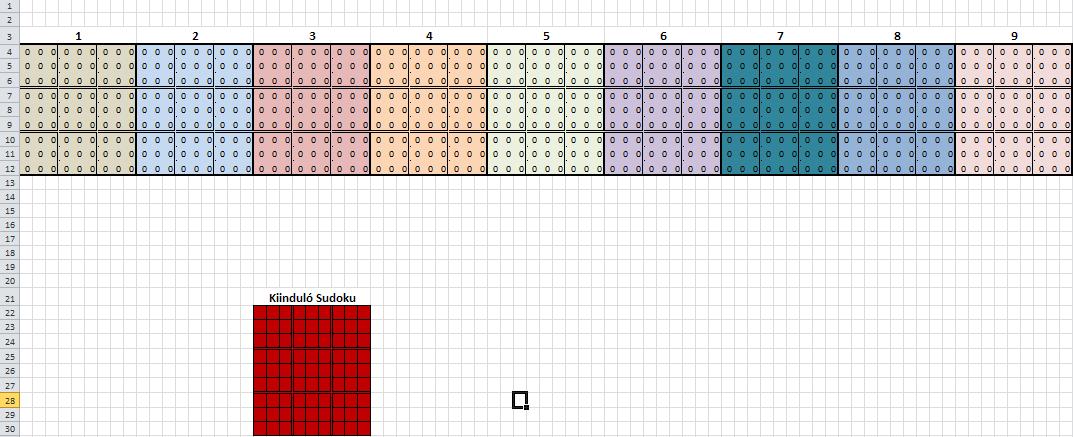 Kiinduló állapotMajd a megoldásra váró Sudoku alapján megjelöljük a tartományokba azokat a cellákat, ahol számjegyek vannak. Ezeket a tartományokat fogjuk használni a megoldáshoz a későbbiekben és ezekre kell teljesülnie a feltételeknek.Kiinduló Sudoku kitöltése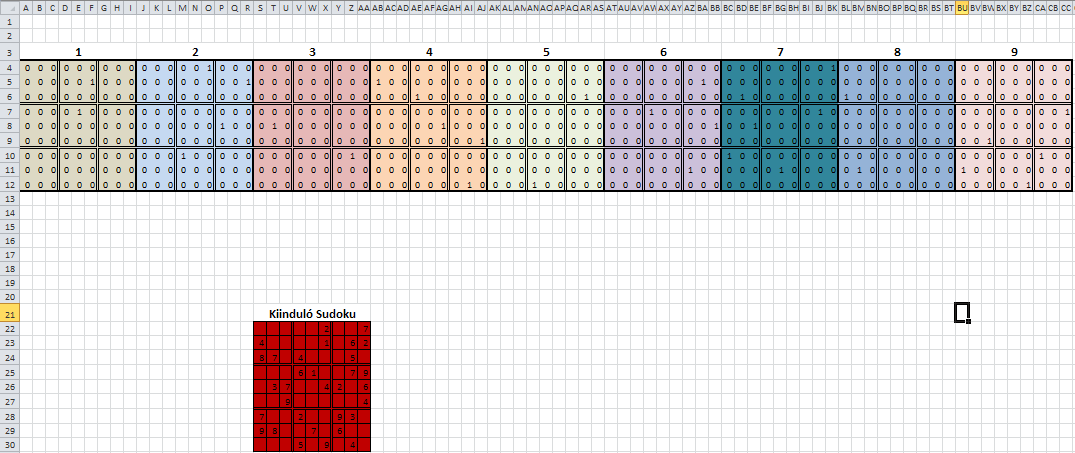 A megszorítások előkészítéseA kiinduló ötlethez visszatérve meg kell határoznunk, hogy milyen szabályokat kell betartanunk. A fentiek mellett még két dolgot kell szem előtt tartanunk. Az első, hogy minden cellát ki kell töltenünk, a második, hogy a megoldás előkészítése során létrehozott tartományokban csak bináris értékek (0,1) szerepelhetnek. A feltételek:Minden sorban egy szám egyszer szerepelhet.Minden oszlopban egy szám egyszer szerepelhet.Minden kilencedben egy szám egyszer szerepelhet.Minden cellát ki kell tölteni.A számjegyekhez rendelt tartományokban csak bináris értékek szerepelhetnek.A megoldáshoz tulajdonképpen már csak a feltételek állapotát kell valamilyen formában jeleznünk. Mivel a feltételek az egyes tartományokra vonatkoznak, így ezekhez kapcsolódóan kell megalkotnunk őket. Az első három esetben, mivel a tartományokban csak bináris értékek szerepelhetnek, csupán összesítenünk kell a sorok, oszlopok és kilencedek értékeit. Mivel 1 azt jelzi, hogy van szám az adott cellában, így ha összesítjük a sorokat, akkor meg fogjuk kapni, hogy hány darab van egyfajta számjegyből egy sorban. 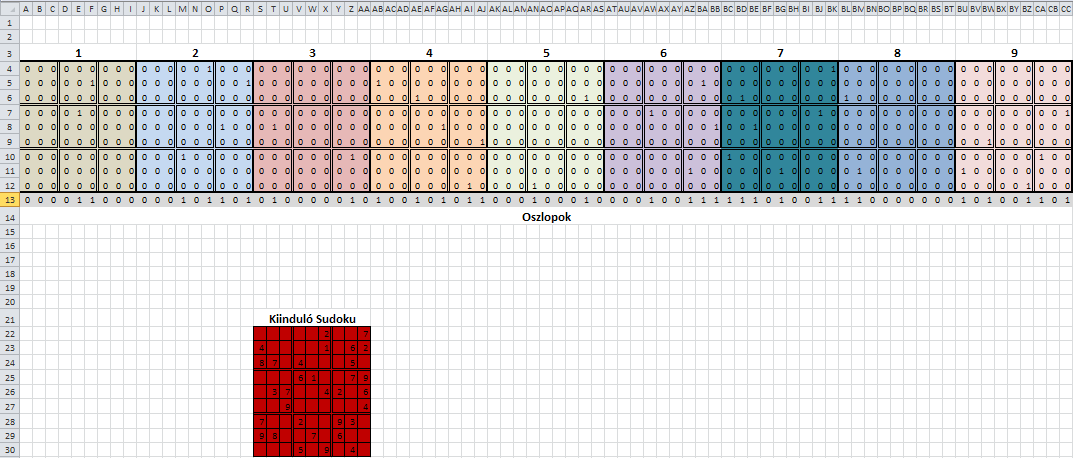 Oszlopok összegzése1-es szám, első oszlop: „=SZUM(A4:A12)”, stb.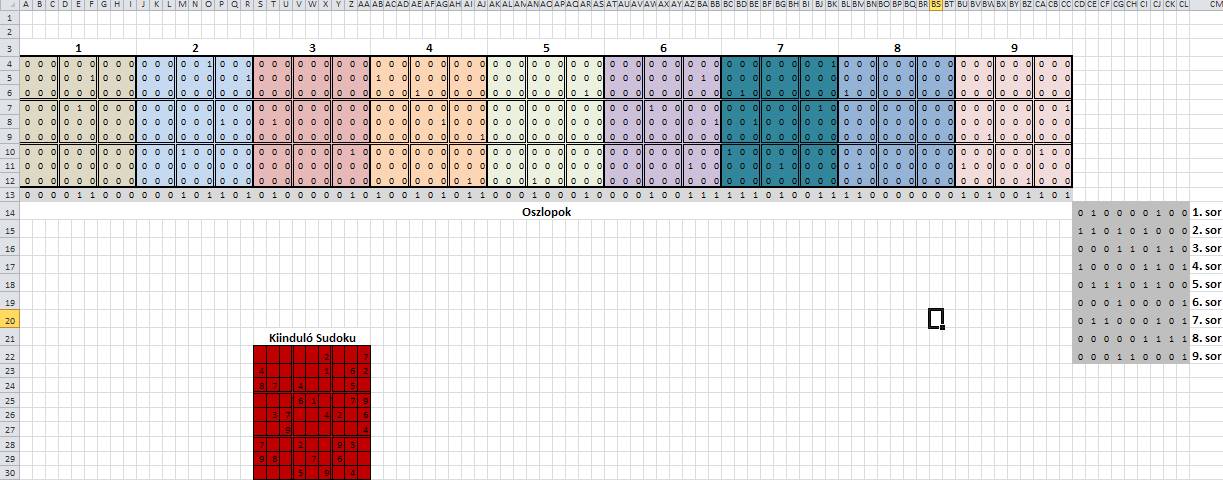 Sorok összegzése1-es szám, első sor: „=SZUM(A4:I4)”, stb.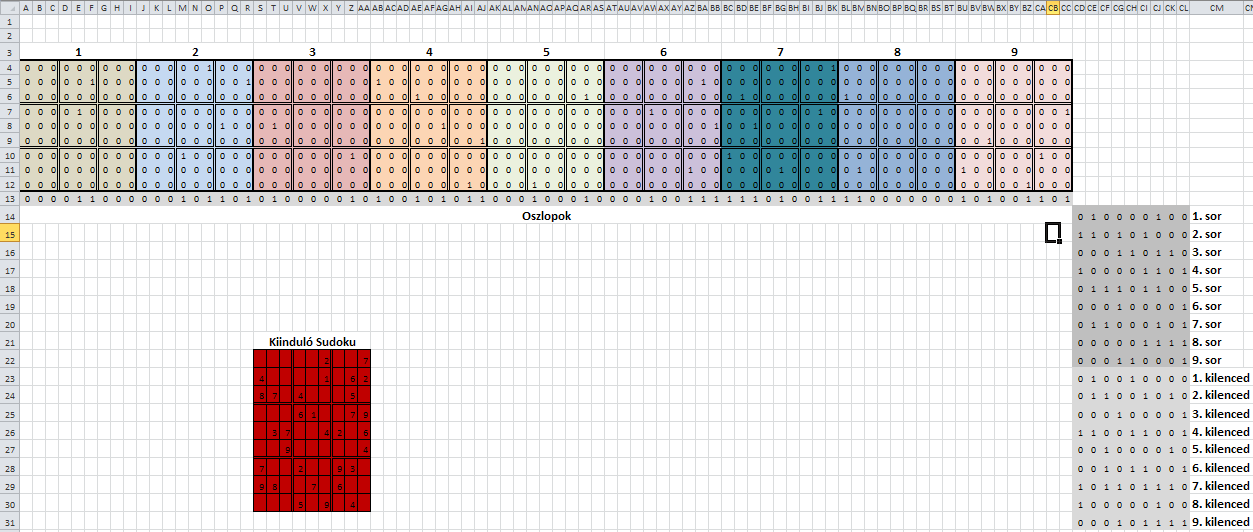 Kilencedek összegzése1-es szám, első kilenced: „=SZUM(A4:C6)”,stb.Azt hogy minden cella ki legyen, töltve úgy tudjuk ellenőrizni, ha a tartományok ugyanazon pozícióinak értékeit összesítjük. Vagyis ha a bal felső sarokban lévő értékeket összeadjuk (amik megint csak 0-k, 1-k), akkor megkapjuk, hogy a megadott cellák közül hányban szerepel valamelyik számjegy. Persze nekünk biztosítanunk kell azt, hogy itt minden esetben egy legyen a végeredmény, vagyis egy cellába egy számjegy kerülhet. Az utolsó feltételként pedig csak azt kell biztosítanunk, hogy csak 0,1 értékek szerepeljenek a tartományokban.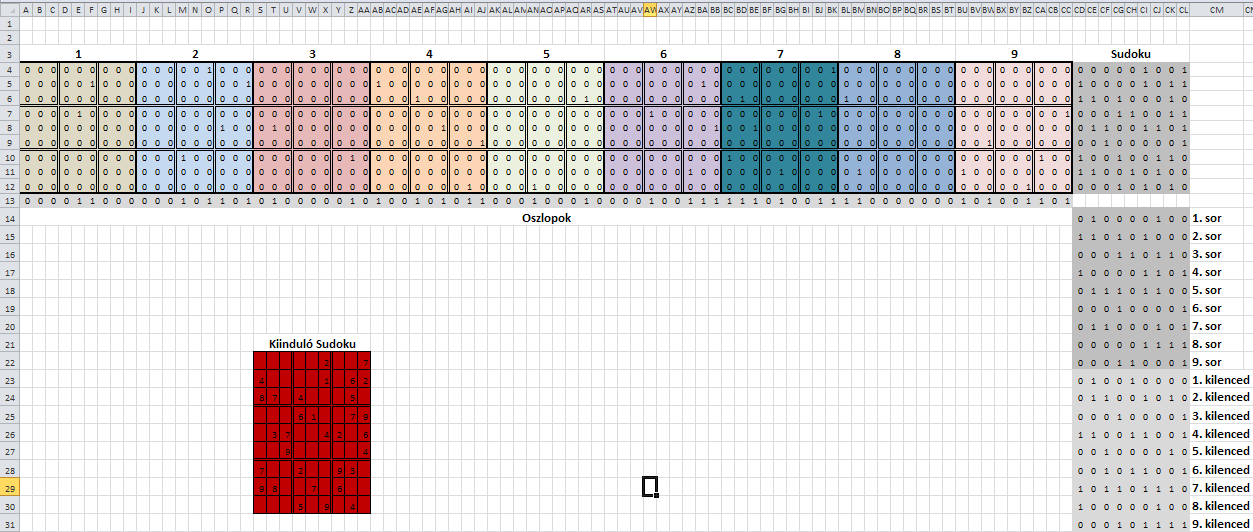 Egyszer szereplés feltételeMinden tartomány első pozíciója: „=A4+J4+S4+AB4+AK4+AT4+BC4+BL4+BU4”A megszorítások felvételeAz előző részben adott cellák összesítésével biztosítottuk, hogy megkapjuk a kitöltendő Sudoku állapotát. Most pedig magában a Solver bővítményben kell felvennünk a feltételeket. További a fentiek mellet még biztosítanunk kell azt is, hogy a kiindulási értékek nem változnak, vagyis ahol eredetileg 1 szerepelt ott végig 1-nek kell maradnia. Itt jegyezném meg, hogy a fentiekben ismertetett elrendezés a feltételek egyszerűsítése miatt van. A sorok és a kilencedek így egy feltételbe foglalhatók.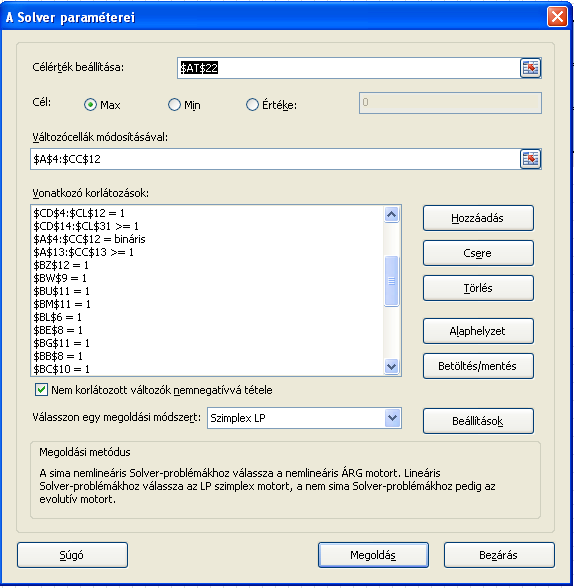 A feltételekMinden sorban egy szám egyszer szerepelhet. „$A$13:$CC$13 >=1”Minden oszlopban egy szám egyszer szerepelhet. „$CD$14:$CL$31 >=1”Minden kilencedben egy szám egyszer szerepelhet. „$CD$14:$CL$31 >=1”Minden cellát ki kell tölteni. „$CD$4:$CL$12 =1”A tartományokban csak bináris értékek szerepelhetnek.„$A$4:$CC$12 = bináris”A kiinduló Sudoku megadott értékei a tartományokban 1-essel szerepelnek.A megoldásEzután már csak ki kell jelölnünk a változtatható mezőket: „$A$4:$CC$12”, vagyis a tartományokat és cél Sudokut, ahova megoldás kerül: „$AT$22” (csak cella adható meg). A cél Sudoku egyes cellái pedig az adott pozícióban lévő tartományok összesítése (bal felső cella):„=A4*$A$3+J4*$J$3+S4*$S$3+AB4*$AB$3+AK4*$AK$3+AT4*$AT$3+BC4*$BC$3+BL4*$BL$3+BU4*$BU$3”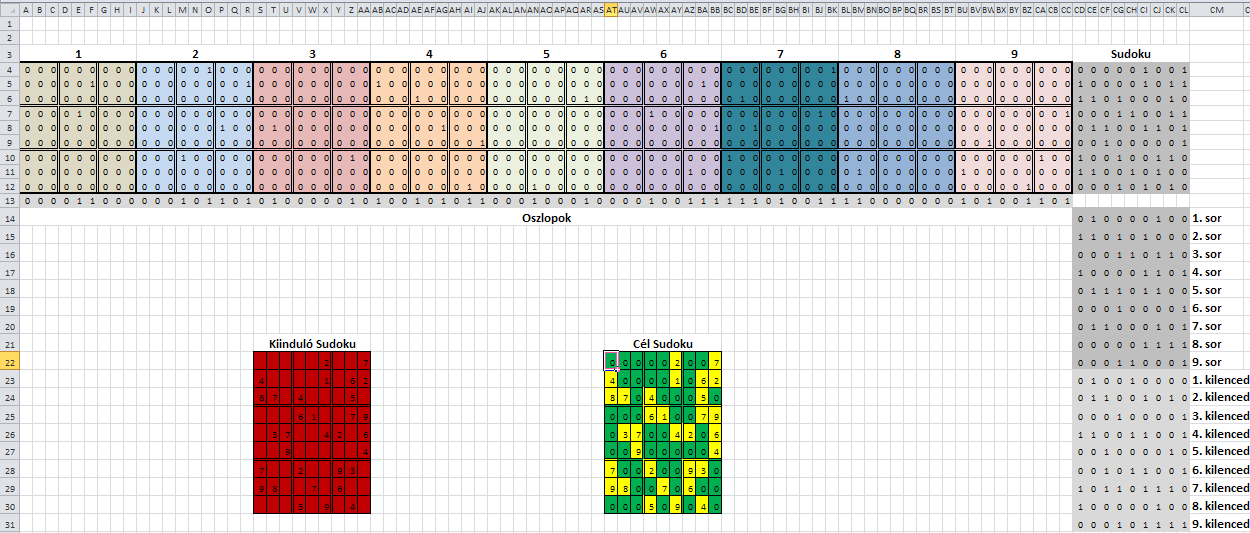 Közvetlenül a megoldás előttVégül kiválasztjuk a kereső algoritmust és a Solve gombra kattintva megkapjuk a megoldást.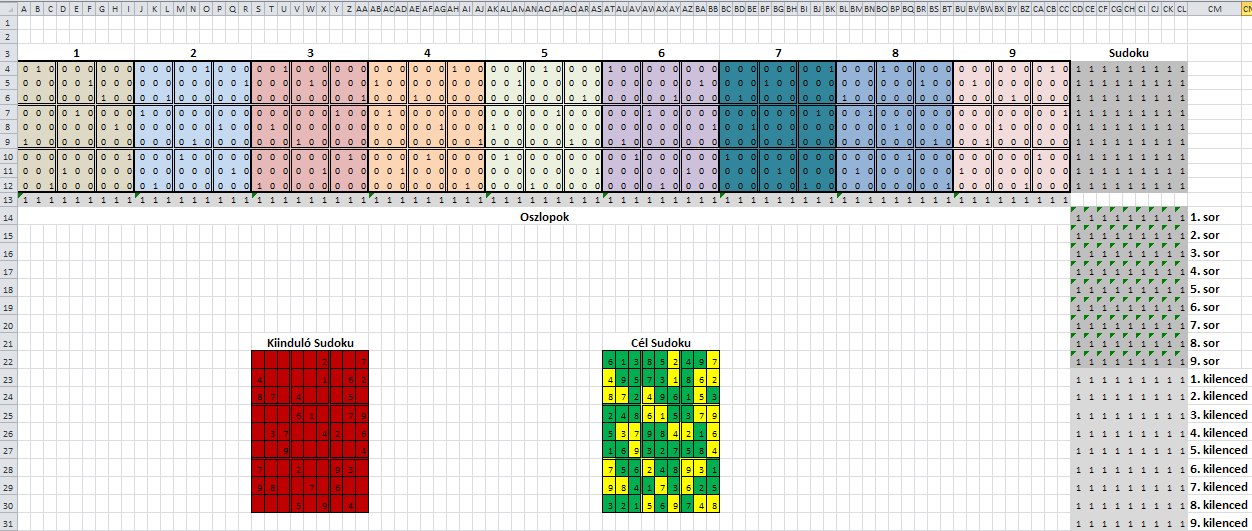 A megoldásMegjegyzésAz ingyenes Solver bővítmény csak 200 változtatható mezőt tud kezelni, így a megoldáshoz egy olyan változatot kell keresünk, ami  fel tudja dolgozni az általunk használt 729 db cellát.